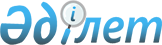 "2024-2026 жылдарға арналған Шалқар ауылдық округінің бюджеті туралы"Ақмола облысы Целиноград аудандық мәслихатының 2023 жылғы 26 желтоқсандағы № 132/16-8 шешімі.
      Қазақстан Республикасының Бюджет кодексінің 9-1 бабының 2 тармағына, "Қазақстан Республикасындағы жергілікті мемлекеттік басқару және өзін-өзі басқару туралы" Қазақстан Республикасы Заңының 6 бабы 1 тармағы 1) тармақшасына сәйкес Целиноград аудандық мәслихаты ШЕШІМ ҚАБЫЛДАДЫ:
      1. 2024-2026 жылдарға арналған Шалқар ауылдық округінің бюджеті тиісінше 1, 2 және 3 қосымшаларға сәйкес, соның ішінде 2024 жылға келесі көлемдерде бекітілсін:
      1) кірістер – 38 291,0 мың теңге, соның ішінде:
      салықтық түсімдер – 4 420,0 мың теңге;
      трансферттердің түсімдері – 33 871,0 мың теңге;
      2) шығындар – 38 739,5 мың теңге;
      3) қаржы активтерімен операциялар бойынша сальдо – 0,0 мың теңге;
      4) бюджет тапшылығы (профициті) – -448,5 мың теңге;
      5) бюджет тапшылығын қаржыландыру (профицитін пайдалану) – 448,5 мың теңге;
      бюджет қаражатының пайдаланылатын қалдықтары – 448,5 мың теңге.
      Ескерту. 1-тармақ жаңа редакцияда - Ақмола облысы Целиноград аудандық мәслихатының 24.05.2024 № 177/22-8 (01.01.2024 бастап қолданысқа енгізіледі) шешімімен.


      2. 2024 жылға арналған ауылдық округі бюджет кірістерінің құрамында аудандық бюджеттен берілетін нысаналы трансферттер 4-қосымшаға сәйкес ескерілсін.
      Нысаналы трансферттердің сомаларын бөлу аудан әкiмдiгiнің қаулысымен анықталады.
      3. Осы шешім 2024 жылғы 1 қаңтардан бастап қолданысқа енгізіледі.
      "КЕЛІСІЛДІ"
      2023 жылғы 26 желтоқсан Шалқар ауылдық округінің 2024 жылға арналған бюджеті
      Ескерту. 1-қосымша жаңа редакцияда - Ақмола облысы Целиноград аудандық мәслихатының 24.05.2024 № 177/22-8 (01.01.2024 бастап қолданысқа енгізіледі) шешімімен. Шалқар ауылдық округінің 2025 жылға арналған бюджеті Шалқар ауылдық округінің 2026 жылға арналған бюджеті 2024 жылға арналған аудандық бюджеттен нысаналы трансферттер
					© 2012. Қазақстан Республикасы Әділет министрлігінің «Қазақстан Республикасының Заңнама және құқықтық ақпарат институты» ШЖҚ РМК
				
      Целиноград аудандық мәслихатының төрағасы

Л.Конарбаева

      Целиноград ауданының әкімі

Б.Оспанбеков

      "Целиноград ауданыныңэкономика және қаржы бөлімі"мемлекеттік мекемесініңбасшысы

Б.Куликенов

      2023 жылғы желтоқсан
Целиноград аудандық
мәслихатының
2023 жылғы 26 желтоқсандағы
№ 132/16-8 шешіміне
1-қосымша
Санаты
Санаты
Санаты
Санаты
Сома,
мың теңге
Сыныбы
Сыныбы
Сыныбы
Сома,
мың теңге
Кіші сыныбы
Кіші сыныбы
Сома,
мың теңге
Атауы
Сома,
мың теңге
1
2
3
4
5
I. Кірістер
38 291,0
1
Салықтық түсімдер
4 420,0
01
Табыс салығы
1 700,0
2
Жеке табыс салығы
1 700,0
04
Меншiкке салынатын салықтар
2 720,0
1
Мүлiкке салынатын салықтар
110,0
3
Жер салығы
10,0
4
Көлiк құралдарына салынатын салық
2 600,0
4
Трансферттердің түсімдері 
33 871,0
02
Мемлекеттiк басқарудың жоғары тұрған органдарынан түсетiн трансферттер
33 871,0
3
Аудандардың (облыстық маңызы бар қаланың) бюджетінен трансферттер
33 871,0
Функционалдық топ
Функционалдық топ
Функционалдық топ
Функционалдық топ
Сома,
мың тенге
Бюджеттік бағдарламалардың әкімшісі
Бюджеттік бағдарламалардың әкімшісі
Бюджеттік бағдарламалардың әкімшісі
Сома,
мың тенге
Бағдарлама
Бағдарлама
Сома,
мың тенге
Атауы
Сома,
мың тенге
1
2
3
4
5
II. Шығындар
38 739,5
01
Жалпы сипаттағы мемлекеттiк қызметтер
32 477,7
124
Аудандық маңызы бар қала, ауыл, кент, ауылдық округ әкімінің аппараты
32 477,7
001
Аудандық маңызы бар қала, ауыл, кент, ауылдық округ әкімінің қызметін қамтамасыз ету жөніндегі қызметтер
32 477,7
06
Әлеуметтiк көмек және әлеуметтiк қамсыздандыру
3 239,0
124
Аудандық маңызы бар қала, ауыл, кент, ауылдық округ әкімінің аппараты
3 239,0
003
Мұқтаж азаматтарға үйде әлеуметтiк көмек көрсету
3 239,0
07
Тұрғын үй-коммуналдық шаруашылық
1 000,0
124
Аудандық маңызы бар қала, ауыл, кент, ауылдық округ әкімінің аппараты
1 000,0
008
Елді мекендердегі көшелерді жарықтандыру
1 000,0
12
Көлiк және коммуникация
2 000,0
124
Аудандық маңызы бар қала, ауыл, кент, ауылдық округ әкімінің аппараты
2 000,0
013
Аудандық маңызы бар қалаларда, ауылдарда, кенттерде, ауылдық округтерде автомобиль жолдарының жұмыс істеуін қамтамасыз ету
2 000,0
15
Трансферттер
22,8
124
Аудандық маңызы бар қала, ауыл, кент, ауылдық округ әкімінің аппараты
22,8
048
Пайдаланылмаған (толық пайдаланылмаған) нысаналы трансферттерді қайтару
22,8
III. Таза бюджеттік кредиттеу
0,0
IV. Қаржы активтерімен операциялар бойынша сальдо 
0,0
V. Бюджет тапшылығы (профициті) 
-448,5
VI. Бюджет тапшылығын қаржыландыру (профицитін пайдалану)
448,5
8
Бюджет қаражатының пайдаланылатын қалдықтары
448,5
01
Бюджет қаражаты қалдықтары
448,5
1
Бюджет қаражатының бос қалдықтары
448,5Целиноград аудандық
мәслихатының
2023 жылғы 26 желтоқсандағы
№ 132/16-8 шешіміне
2-қосымша
Санаты
Санаты
Санаты
Санаты
Сома,
мың теңге
Сыныбы
Сыныбы
Сыныбы
Сома,
мың теңге
Кіші сыныбы
Кіші сыныбы
Сома,
мың теңге
Атауы
Сома,
мың теңге
1
2
3
4
5
I. Кірістер
38 291,0
1
Салықтық түсімдер
4 420,0
01
Табыс салығы
1 700,0
2
Жеке табыс салығы
1 700,0
04
Меншiкке салынатын салықтар
2 720,0
1
Мүлiкке салынатын салықтар
110,0
3
Жер салығы
10,0
4
Көлiк құралдарына салынатын салық
2 600,0
4
Трансферттердің түсімдері 
33 871,0
02
Мемлекеттiк басқарудың жоғары тұрған органдарынан түсетiн трансферттер
33 871,0
3
Аудандардың (облыстық маңызы бар қаланың) бюджетінен трансферттер
33 871,0
Функционалдық топ
Функционалдық топ
Функционалдық топ
Функционалдық топ
Сома,
мың тенге
Бюджеттік бағдарламалардың әкімшісі
Бюджеттік бағдарламалардың әкімшісі
Бюджеттік бағдарламалардың әкімшісі
Сома,
мың тенге
Бағдарлама
Бағдарлама
Сома,
мың тенге
Атауы
Сома,
мың тенге
1
2
3
4
5
II. Шығындар
38 291,0
01
Жалпы сипаттағы мемлекеттiк қызметтер
32 052,0
124
Аудандық маңызы бар қала, ауыл, кент, ауылдық округ әкімінің аппараты
32 052,0
001
Аудандық маңызы бар қала, ауыл, кент, ауылдық округ әкімінің қызметін қамтамасыз ету жөніндегі қызметтер
32 052,0
06
Әлеуметтiк көмек және әлеуметтiк қамсыздандыру
3 239,0
124
Аудандық маңызы бар қала, ауыл, кент, ауылдық округ әкімінің аппараты
3 239,0
003
Мұқтаж азаматтарға үйде әлеуметтiк көмек көрсету
3 239,0
07
Тұрғын үй-коммуналдық шаруашылық
1 000,0
124
Аудандық маңызы бар қала, ауыл, кент, ауылдық округ әкімінің аппараты
1 000,0
008
Елді мекендердегі көшелерді жарықтандыру
1 000,0
12
Көлiк және коммуникация
2 000,0
124
Аудандық маңызы бар қала, ауыл, кент, ауылдық округ әкімінің аппараты
2 000,0
013
Аудандық маңызы бар қалаларда, ауылдарда, кенттерде, ауылдық округтерде автомобиль жолдарының жұмыс істеуін қамтамасыз ету
2 000,0
III. Таза бюджеттік кредиттеу
0,0
IV. Қаржы активтерімен операциялар бойынша сальдо 
0,0
V. Бюджет тапшылығы (профициті) 
0,0
VI. Бюджет тапшылығын қаржыландыру (профицитін пайдалану)
0,0Целиноград аудандық
мәслихатының
2023 жылғы 26 желтоқсандағы
№ 132/16-8 шешіміне
3-қосымша
Санаты
Санаты
Санаты
Санаты
Сома,
мың теңге
Сыныбы
Сыныбы
Сыныбы
Сома,
мың теңге
Кіші сыныбы
Кіші сыныбы
Сома,
мың теңге
Атауы
Сома,
мың теңге
1
2
3
4
5
I. Кірістер
38 291,0
1
Салықтық түсімдер
4 420,0
01
Табыс салығы
1 700,0
2
Жеке табыс салығы
1 700,0
04
Меншiкке салынатын салықтар
2 720,0
1
Мүлiкке салынатын салықтар
110,0
3
Жер салығы
10,0
4
Көлiк құралдарына салынатын салық
2 600,0
4
Трансферттердің түсімдері 
33 871,0
02
Мемлекеттiк басқарудың жоғары тұрған органдарынан түсетiн трансферттер
33 871,0
3
Аудандардың (облыстық маңызы бар қаланың) бюджетінен трансферттер
33 871,0
Функционалдық топ
Функционалдық топ
Функционалдық топ
Функционалдық топ
Сома,
мың тенге
Бюджеттік бағдарламалардың әкімшісі
Бюджеттік бағдарламалардың әкімшісі
Бюджеттік бағдарламалардың әкімшісі
Сома,
мың тенге
Бағдарлама
Бағдарлама
Сома,
мың тенге
Атауы
Сома,
мың тенге
1
2
3
4
5
II. Шығындар
38 291,0
01
Жалпы сипаттағы мемлекеттiк қызметтер
32 052,0
124
Аудандық маңызы бар қала, ауыл, кент, ауылдық округ әкімінің аппараты
32 052,0
001
Аудандық маңызы бар қала, ауыл, кент, ауылдық округ әкімінің қызметін қамтамасыз ету жөніндегі қызметтер
32 052,0
06
Әлеуметтiк көмек және әлеуметтiк қамсыздандыру
3 239,0
124
Аудандық маңызы бар қала, ауыл, кент, ауылдық округ әкімінің аппараты
3 239,0
003
Мұқтаж азаматтарға үйде әлеуметтiк көмек көрсету
3 239,0
07
Тұрғын үй-коммуналдық шаруашылық
1 000,0
124
Аудандық маңызы бар қала, ауыл, кент, ауылдық округ әкімінің аппараты
1 000,0
008
Елді мекендердегі көшелерді жарықтандыру
1 000,0
12
Көлiк және коммуникация
2 000,0
124
Аудандық маңызы бар қала, ауыл, кент, ауылдық округ әкімінің аппараты
2 000,0
013
Аудандық маңызы бар қалаларда, ауылдарда, кенттерде, ауылдық округтерде автомобиль жолдарының жұмыс істеуін қамтамасыз ету
2 000,0
III. Таза бюджеттік кредиттеу
0,0
IV. Қаржы активтерімен операциялар бойынша сальдо 
0,0
V. Бюджет тапшылығы (профициті) 
0,0
VI. Бюджет тапшылығын қаржыландыру (профицитін пайдалану)
0,0Целиноград аудандық
мәслихатының
2023 жылғы 26 желтоқсандағы
№ 132/16-8 шешіміне
4-қосымша
Атауы
Сома,
мың тенге
1
2
Барлығы, оның ішінде:
33 871,0
Ағымдағы нысаналы трансферттер, оның ішінде:
33 871,0
ауыл, ауылдық округ әкімі аппараттарының ағымдағы ұстауына
27 632,0
мұқтаж азаматтарға үйде әлеуметтiк көмек көрсетуге
3 239,0
елді мекендердегі көшелерді жарықтандыруға
1 000,0
жолдарды күтіп ұстауға
2 000,0